新しい3Dモデリング環境の実現Proposal for Advanced 3-Dimensional Modeling Environment富士 太郎1，慶應 花子2Taro FUJI, Hanako KEIOU1立法体設計株式会社，2横浜港大学Rippoutai Modeling Co., Ltd., University of Yokohama-Minto【Extended Abstract】1.FAVフォーマットの提案FAVフォーマットはXMLで記述されており，どのようなコンピュータでも一般的に読み書きできる．FAVフォーマット内の要素，並びに属性のラベルは，すべて小文字で記載する．複数の単語からなるラベルは，単語同士がunderlineで接続されて記載する．FAVフォーマットの各種要素は，以下のようなツリー構造を持つ．<fav> FAVフォーマットのRoot要素である．FAVフォーマットに則って定義された3Dモデルデータは，<fav>という要素から開始される．FAVフォーマットで定義され，管理されるデータはすべて<fav>以下に格納される．<metadata> FAVフォーマットで定義される各種データに関するメタデータ（<id>，<title>，<author>，<license>，<note>）が記載される．<metadata>は，<fav>，<material>，<object>を親要素として定義することができる．どの階層に定義した場合でも，<metadata>以下に定義できる要素は同じである．ただし，必要な要素のみ定義すればよい．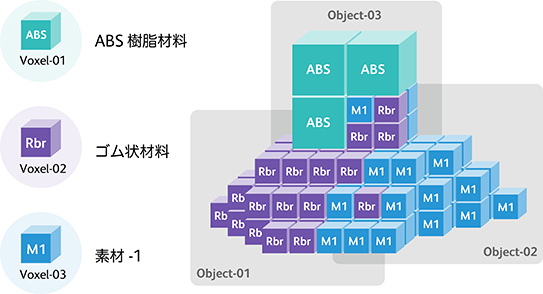 図1. FAVによる3Dモデルの記述例<palette> 3DモデルデータをFAVフォーマットに基づいて構成するための前準備として，voxelの形状（<geometry>）や材料（<material>）などの基本情報の登録を行う．<palette>に登録された基本情報で構成される<voxel>を用いて<object>を定義することで，3DモデルデータをFAVフォーマットとして定義する．<voxel> 3DモデルデータをFAVフォーマットに基づいて構成するための基本要素である．voxelを立体的に積み上げていくことで，3Dモデルデータの構造を定義する．<voxel>は<palette>に登録されている<geometry>や<material>などの情報を保持する． <object> FAVフォーマットにより定義される実際の3Dモデルデータである．3Dモデルデータを格納するための<grid>が定義され，その中に3Dモデルデータの構造である<structure>が記載される．3Dモデルデータは，形状を表す<voxel_map>，色情報を表す<color_map>，接合強度情報を表す<link_map>に分けて記載される．2. 結論ボクセルを用いて3次元的な形状を定義することができるため，種類の違うボクセルを組み合わせたり，ボクセルの有り無しを組み合わせたりすることで，微細構造，内包構造，繰り返し構造などの様々な構造を表現することができる．ボクセルという基本要素の積み上げで3次元的な物体を定義することで，以下のようなメリットを得ることができる．外側から見た形状だけでなく，内側の形状までボクセルの配置で表現できる．形状だけでなく，材料や色や接合強度などといった様々な属性の構造をボクセルの配置で表現できる．参考文献A. Masumori, H. Tanaka, “Voxel-based 3D Processing for 3D Printing”, NIP31 (2015), pp.285.